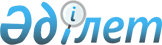 Об определении мест для размещения агитационных печатных материалов и предоставлении кандидатам помещений для встреч с избирателями
					
			Утративший силу
			
			
		
					Постановление акимата Бурабайского района Акмолинской области от 29 ноября 2011 года № А-12/504. Зарегистрировано Управлением юстиции Бурабайского района Акмолинской области 28 декабря 2011 года № 1-19-214. Утратило силу постановлением акимата Бурабайского района Акмолинской области от 4 ноября 2014 года № а-11/713      Сноска. Утратило силу постановлением акимата Бурабайского района Акмолинской области от 04.11.2014 № а-11/713.

      В соответствии с Конституционным Законом Республики Казахстан от 28 сентября 1995 года «О выборах в Республике Казахстан», Законом Республики Казахстан от 23 января 2001 года «О местном государственном управлении и самоуправлении в Республике Казахстан», акимат Бурабайского района ПОСТАНОВЛЯЕТ:



      1. Определить совместно с Бурабайской районной территориальной избирательной комиссией места для размещения агитационных печатных материалов, согласно приложению 1.



      2. Предоставить кандидатам на договорной основе помещения для встреч с избирателями, согласно приложению 2.



      3. Контроль за исполнением настоящего постановления возложить на заместителя акима района М.Б.Нурпанову.



      4. Настоящее постановление акимата вступает в силу со дня государственной регистрации в Департаменте юстиции Акмолинской области и вводится в действие со дня официального опубликования.      Аким Бурабайского района                   В.Балахонцев      СОГЛАСОВАНО:      Директор

      государственного учреждения

      «Государственный

      национальный природный парк

      «Бурабай» Управления Делами

      Президента Республики

      Казахстан»                                 А.Г.Газиз      Директор

      государственного учреждения

      «Урумкайское государственное

      учреждение лесного хозяйства

      Управления природных ресурсов

      и регулирования природопользования

      Акмолинской области»                       Ж.Т. Бектуров

Приложение 1    

к постановлению акимата

Бурабайского района  

от 29 ноябрь 2011 года

№ а-12/504      Места для размещения агитационных печатных материалов

Приложение 2    

к постановлению акимата

Бурабайского района  

от 29 ноября 2011 года

№ а-12/504      Помещения

для встреч с избирателями

предоставляемые кандидатам на договорной основе
					© 2012. РГП на ПХВ «Институт законодательства и правовой информации Республики Казахстан» Министерства юстиции Республики Казахстан
				№ п/пМеста для размещения агитационных печатных материалов1город Щучинск, улица Абылайхана, 38, стенд у здания государственного коммунального казенного предприятия «Районный Дом культуры» при отделе культуры и развития языков Бурабайского района;2город Щучинск, улица Кирова, 57, стенд у здания государственного коммунального казенного предприятия «Детский сад «Айналайын» акимата Бурабайского района при отделе образования Бурабайского района»;3поселок Бурабай, улица Кенесары, 45, стенд у здания государственного учреждения «Государственный национальный природный парк «Бурабай» Управления Делами Президента Республики Казахстан»;4село Окжетпес, стенд у здания государственного коммунального казенного предприятия «Дом культуры «Окжетпес» при отделе культуры и развития языков Бурабайского района;5село Кызылагаш, стенд у здания государственного учреждения «Средняя школа имени Абылайхана отдела образования Бурабайского района»;6село Карабаур, стенд у здания государственного учреждения «Карабаурская основная школа отдела образования Бурабайского района»;7аул Акылбай, стенд у здания государственного учреждения «Средняя школа аула Акылбай отдела образования Бурабайского района»;8село Озерное, стенд у здания государственного учреждения «Озерная основная школа отдела образования Бурабайского района»;9село Веденовка, улица Октябрьская, 6, стенд у здания Дома культуры государственного коммунального казенного предприятия «Районный Дом культуры» при отделе культуры и развития языков Бурабайского района»;10село Карабулак, стенд у здания государственного учреждения «Основная школа села Карабулак отдела образования Бурабайского района»;11село Федосеевка, стенд у здания государственного учреждения «Федосеевская начальная школа отдела образования Бурабайского района»;12село Златополье, стенд у здания государственного учреждения «Златопольская средняя школа отдела образования Бурабайского района»;13село Савинка, стенд у здания государственного учреждения «Савинская основная школа отдела образования Бурабайского района»;14село Первомайское, стенд у здания государственного учреждения «Первомайская средняя школа отдела образования Бурабайского района»;15село Ново-Андреевка, стенд у здания государственного учреждения «Ново-Андреевская начальная школа отдела образования Бурабайского района»;16село Лесной Хутор, стенд у здания государственного учреждения «Леснохуторская начальная школа отдела образования Бурабайского района»;17село Тулькули, стенд у здания государственного учреждения «Тулькулинская основная школа отдела образования Бурабайского района»;18село Зеленый Бор, стенд у здания государственного учреждения «Зеленоборская школа-гимназия отдела образования Бурабайского района»;19село Кымызынай, стенд у здания государственного учреждения «Кымызынайская начальная школа отдела образования Бурабайского района»;20село Мадениет, стенд у здания государственного учреждения «Мадениетская средняя школа имени Есмагамбета Исмаилова отдела образования Бурабайского района»;21село Жанаталап, стенд у здания государственного учреждения «Жанаталапская основная школа отдела образования Бурабайского района»;22село Катарколь, улица Ленина, 34, стенд у здания государственного учреждения «Аппарат акима Катаркольского сельского округа Бурабайского района»;23село Сосновка, улица Мектеп, 10/2, стенд у здания государственного учреждения «Сосновская начальная школа отдела образования Бурабайского района»;24аул Кенесары, улица Школьная, 57, стенд у здания государственного учреждения «Средняя школа имени Сатпаева отдела образования Бурабайского района;25аул Баянбай, стенд у здания государственного учреждения «Средняя школа аула Баянбай отдела образования Бурабайского района»;26село Брусиловка, стенд у здания государственного учреждения «Брусиловская начальная школа отдела образования Бурабайского района»;27аул Атамекен, стенд у здания государственного учреждения «Средняя школа аула Атамекен отдела образования Бурабайского района»;28село Жасыл, стенд у здания государственного учреждения «Основная школа села Жасыл отдела образования Бурабайского района»;29аул Каражар, стенд у здания государственного учреждения «Основная школа аула Каражар отдела образования Бурабайского района»;30село Жана-Жол, стенд у здания государственного учреждения «Жана-Жольская основная школа отдела образования Бурабайского района»;31село Жаркайын, стенд у здания государственного учреждения «Джаргаинская начальная школа отдела образования Бурабайского района»;32село Шиели, стенд у здания государственного учреждения «Шиелинская начальная школа отдела образования Бурабайского района»;33аул Наурызбай батыра, стенд у здания государственного учреждения «Средняя школа имени Наурызбай батыра отдела образования Бурабайского района»;34село Урумкай, стенд у здания государственного учреждения «Урумкайская средняя школа отдела образования Бурабайского района»;35село Дмитриевка, стенд у здания государственного учреждения «Дмитриевская основная школа отдела образования Бурабайского района»;36село Киндыккарагай, стенд у здания государственного учреждения «Киндыккарагайская средняя школа отдела образования Бурабайского района»;37село Культстан, стенд у здания государственного учреждения «Культстанская начальная школа отдела образования Бурабайского района»;38село Карашилик, стенд у здания государственного учреждения «Карашиликская средняя школа отдела образования Бурабайского района»;39село Красный Кордон, стенд у здания государственного учреждения «Урумкайское государственное учреждение лесного хозяйства Управления природных ресурсов и регулирования природопользования Акмолинской области»;40село Успеноюрьевка, стенд у здания государственного учреждения «Успеноюрьевская средняя школа отдела образования Бурабайского района»;41село Николаевка, стенд у здания государственного учреждения «Николаевская средняя школа имени Героя Советского Союза А.С. Куницы отдела образования Бурабайского района»;42село Корнекты, стенд у здания государственного учреждения «Курнектинская начальная школа отдела образования Бурабайского района»;43село Ынталы, стенд у здания начальной школы государственного учреждения «Киндыккарагайская средняя школа отдела образования Бурабайского района».№ п/пАдреса помещений для встреч с избирателями предоставляемые кандидатам на договорной основе1город Щучинск, улица Абылайхана, 38, актовый зал государственного коммунального казенного предприятия «Районный Дом культуры» при отделе культуры и развития языков Бурабайского района;2город Щучинск, улица Школьная, 15, актовый зал государственного учреждения «Средняя школа № 6 города Щучинск отдела образования Бурабайского района»;3город Щучинск, улица Октябрьская, 232, актовый зал государственного учреждения «Школа-гимназия № 8 города Щучинск отдела образования Бурабайского района»;4поселок Бурабай, улица Кенесары, 45, актовый зал государственного учреждения «Государственный национальный природный парк «Бурабай» Управления Делами Президента Республики Казахстан»;5село Окжетпес, актовый зал государственного коммунального казенного предприятия «Дом культуры «Окжетпес» при отделе культуры и развития языков Бурабайского района;6село Кызылагаш, актовый зал государственного учреждения «Средняя школа имени Абылайхана отдела образования Бурабайского района»;7село Карабаур, актовый зал государственного учреждения «Карабаурская основная школа отдела образования Бурабайского района»;8аул Акылбай, актовый зал государственного учреждения «Средняя школа аула Акылбай отдела образования Бурабайского района»;9село Озерное, актовый зал государственного учреждения «Озерная основная школа отдела образования Бурабайского района»;10село Веденовка, улица Октябрьская, 6, актовый зал Дома культуры государственного коммунального казенного предприятия «Районный Дом культуры» при отделе культуры и развития языков Бурабайского района»;11село Карабулак, актовый зал государственного учреждения «Основная школа села Карабулак отдела образования Бурабайского района»;12село Федосеевка, актовый зал государственного учреждения «Федосеевская начальная школа отдела образования Бурабайского района»;13село Златополье, актовый зал государственного учреждения «Златопольская средняя школа отдела образования Бурабайского района»;14село Савинка, актовый зал государственного учреждения «Савинская основная школа отдела образования Бурабайского района»;15село Первомайское, актовый зал государственного учреждения «Первомайская средняя школа отдела образования Бурабайского района»;16село Ново-Андреевка, актовый зал государственного учреждения «Ново-Андреевская начальная школа отдела образования Бурабайского района»;17село Лесной Хутор, актовый зал государственного учреждения «Леснохуторская начальная школа отдела образования Бурабайского района»;18село Тулькули, актовый зал государственного учреждения «Тулькулинская основная школа отдела образования Бурабайского района»;19село Зеленый Бор, актовый зал государственного учреждения «Зеленоборская школа-гимназия отдела образования Бурабайского района»;20село Кымызынай, актовый зал государственного учреждения «Кымызынайская начальная школа отдела образования Бурабайского района»;21село Мадениет, актовый зал государственного учреждения «Мадениетская средняя школа имени Есмагамбета Исмаилова отдела образования Бурабайского района»;22село Жанаталап, актовый зал государственного учреждения «Жанаталапская основная школа отдела образования Бурабайского района»;23село Катарколь, улица Ленина 34, актовый зал государственного учреждения «Аппарат акима Катаркольского сельского округа Бурабайского района»;24село Сосновка, улица Мектеп, 10/2, актовый зал государственного учреждения «Сосновская начальная школа отдела образования Бурабайского района»;25аул Кенесары, улица Школьная, 57, актовый зал государственного учреждения «Средняя школа имени Сатпаева отдела образования Бурабайского района»;26аул Баянбай, актовый зал государственного учреждения «Средняя школа аула Баянбай отдела образования Бурабайского района»;27село Брусиловка, актовый зал государственного учреждения «Брусиловская начальная школа отдела образования Бурабайского района»;28аул Атамекен, актовый зал государственного учреждения «Средняя школа аула Атамекен отдела образования Бурабайского района»;29село Жасыл, актовый зал государственного учреждения «Основная школа села Жасыл отдела образования Бурабайского района»;30аул Каражар, актовый зал государственного учреждения «Основная школа аула Каражар отдела образования Бурабайского района»;31село Жана-Жол, актовый зал государственного учреждения «Жана-Жольская основная школа отдела образования Бурабайского района»;32село Жаркайын, актовый зал государственного учреждения «Джаргаинская начальная школа отдела образования Бурабайского района»;33село Шиели, актовый зал государственного учреждения «Шиелинская начальная школа отдела образования Бурабайского района»;34аул Наурызбай батыра, актовый зал государственного учреждения «Средняя школа имени Наурызбай батыра отдела образования Бурабайского района»;35село Урумкай, актовый зал государственного учреждения «Урумкайская средняя школа отдела образования Бурабайского района»;36село Дмитриевка, актовый зал государственного учреждения «Дмитриевская основная школа отдела образования Бурабайского района»;37село Киндыккарагай, актовый зал государственного учреждения «Киндыккарагайская средняя школа отдела образования Бурабайского района»;38село Культстан, актовый зал государственного учреждения «Культстанская начальная школа отдела образования Бурабайского района»;39село Карашилик, актовый зал государственного учреждения «Карашиликская средняя школа отдела образования Бурабайского района»;40село Красный Кордон, актовый зал государственного учреждения «Урумкайское государственное учреждение лесного хозяйства Управления природных ресурсов и регулирования природопользования Акмолинской области»;41село Успеноюрьевка, актовый зал государственного учреждения «Успеноюрьевская средняя школа отдела образования Бурабайского района»;42село Николаевка, актовый зал государственного учреждения «Николаевская средняя школа имени Героя Советского Союза А.С.Куницы отдела образования Бурабайского района»;43село Корнекты, актовый зал государственного учреждения «Курнектинская начальная школа отдела образования Бурабайского района»;44село Ынталы, актовый зал начальной школы государственного учреждения «Киндыккарагайская средняя школа отдела образования Бурабайского района».